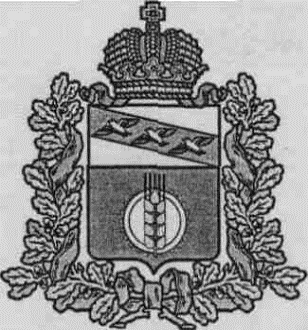 АДМИНИСТРАЦИЯ ПОСЕЛКА ИВАНИНО КУРЧАТОВСКОГО РАЙОНА КУРСКОЙ ОБЛАСТИ П О С Т А Н О В Л Е Н И Е10 ноября 2021 г. № 220Об утверждении методики планирования бюджетных ассигнований местного бюджета на 2022 год и на плановый период 2023 и 2024 годовВ соответствии со статьей 174.2 Бюджетного кодекса Российской Федерации, Положением о бюджетном процессе в поселке Иванино, утвержденным Решением Собрания депутатов поселка Иванино Курчатовского района от 13 ноября 2007г.  № 235 «О бюджетном процессе в поселке Иванино» с изменениями и дополнениямиПОСТАНОВЛЯЮ:1. Утвердить методику планирования бюджетных ассигнований местного бюджета на 2022 год и на плановый период 2023 и 2024 годов согласно приложению.2. Контроль за исполнением настоящего постановления оставляю за собой.3. Постановление вступает в силу со дня его подписания.Глава поселка Иванино:                                                        С.В. СеменихинПриложениек постановлению администрациипоселка Иванино Курчатовскогорайона Курской областиот 10.11.2021 № 220Методикапланирования бюджетных ассигнований местного бюджета на 2022 год и на плановый период 2023 и 2024 годовВ основу прогноза расходов местного бюджета положены Федеральные законы от 31 июля 1998 года № 145-ФЗ «Бюджетный кодекс Российской Федерации» (с учетом изменений и дополнений), от 6 октября 1999 года  № 184-ФЗ «Об общих принципах организации законодательных (представительных) и исполнительных органов государственной власти субъектов Российской Федерации» (с учетом изменений и дополнений), от 6 октября 2003 года № 131-ФЗ «Об общих принципах организации местного самоуправления в Российской Федерации» (с учетом изменений и дополнений), Послание Президента Российской Федерации Федеральному Собранию Российской Федерации, приказы Министерства финансов Российской Федерации от 06.06.2019 № 85н «О Порядке формирования и применения кодов бюджетной классификации Российской Федерации, их структуре и принципах назначения» (с учетом изменений), от 08.06.2021 № 75н «Об утверждении кодов (перечней кодов) бюджетной классификации Российской Федерации на 2022 год (на 2022 год и на плановый период 2023 и 2024 годов)», Основные направления бюджетной и налоговой политики поселка Иванино Курчатовского района Курской области на 2022 год и на плановый период 2023 и 2024 годов, утвержденные постановлением Администрации поселка Иванино Курчатовского района Курской области от 7 октября 2021 года № 185, а также проект закона Курской области «Об областном бюджете на 2022 год и на плановый период 2023 и 2024 годов».I. Общие подходы к планированию бюджетных ассигнованийместного бюджета на 2022 год и на плановый период 2023 и 2024 годовПланирование объемов на 2022 год и на плановый период 2023 и 2024 годов осуществляется в рамках муниципальных программ поселка Иванино Курчатовского района Курской области и непрограммных мероприятий.Формирование объема и структуры расходов местного бюджета на 2022 год и на плановый период 2023 и 2024 годов осуществляется исходя из «базовых» объемов бюджетных ассигнований на 2022 и 2023 годы, утвержденных решением Собрания депутатов поселка Иванино Курчатовского района Курской области от 15.12.2020 года № 85/6с «О бюджете муниципального образования «поселок Иванино» на 2021 год и на плановый период 2022 и 2023 годов» (в редакции решения Собрания депутатов поселка Иванино Курчатовского района Курской области от 31.08.2021 г. № 107/6с) с учетом их доведения до уровня 2021 года по расходам длящегося срока действия и оптимизации расходов несоциального характера. В основу формирования расходов 2024 года положены бюджетные ассигнования 2023 года.При формировании местного бюджета на 2022 год и на плановый период 2023 и 2024 годов применены общие подходы к расчету бюджетных проектировок:1) оплату труда работников органов местного самоуправления, финансируемых за счет средств местного бюджета, осуществляется исходя из утвержденных структур, действующих на 1 августа 2021 года, и нормативных актов поселка Иванино Курчатовского района Курской области, регулирующих оплату труда;2) по начислениям на оплату труда в соответствии с установленными тарифами страховых взносов в государственные внебюджетные фонды в размере 30,2%;3) планирование бюджетных ассигнований на исполнение вновь принимаемых обязательств осуществляется в соответствии с основаниями для возникновения расходных обязательств местного бюджета согласно статьям 85 и 174.2 Бюджетного кодекса Российской Федерации, учитывая положения порядка конкурсного распределения принимаемых расходных обязательств местного бюджета (постановление Администрации поселка Иванино Курчатовского района Курской области от 10.11.2011 № 107);4) планирование бюджетных ассигнований на предоставление субсидий юридическим лицам осуществляется на основании нормативных правовых актов (проектов нормативных правовых актов), определяющих категории и критерии отбора юридических лиц, цели, условия и порядок предоставления субсидий и порядок возврата субсидий в случае нарушения условий, установленных при их предоставлении;5) объем бюджетных ассигнований дорожного фонда поселка Иванино Курчатовского района Курской области планируется в размере прогнозируемого объема доходов, перечень которых утвержден Решением Собрания депутатов поселка Иванино Курчатовского района Курской области от 30 апреля 2013 года № 11, включая межбюджетные трансферты из областного бюджета с учетом изменений, внесенных в федеральное и областное законодательство;6) обеспечивается сохранение целевых показателей указов Президента Российской Федерации от 1 июня 2012 года № 761, от 7 мая 2012 года № 597 и от 28 декабря 2012 года № 1688, а также реализация мероприятий, предусмотренных Указами Президента Российской Федерации от 7 мая 2018 года № 204 и от 21 июля 2020 года № 474;7) расходы на строительство (реконструкцию) объектов муниципальной собственности поселка Иванино Курчатовского района Курской области предусмотрены в соответствии с решениями об осуществлении бюджетных инвестиций в объекты муниципальной собственности поселка Иванино Курчатовского района Курской области;8) расходы на обеспечение условий софинансирования из областного бюджета определены исходя из предварительных объемов, доведенных региональными органами исполнительной власти, в том числе по заключенным предварительным (парафированным) соглашениям;9) расходы на социальные выплаты и меры социальной поддержки отдельным категориям граждан определены в соответствии с действующим законодательством исходя из ожидаемой численности получателей, с учетом ее изменения, и размеров выплат;10) бюджетные ассигнования, финансовое обеспечение которых осуществляется за счет средств областного бюджета в виде целевых субвенций, субсидий и иных межбюджетных трансфертов, предусматриваются в объемах, отраженных в проекте закона Курской области «Об областном бюджете Курской области на 2022 год и на плановый период 2023 и 2024 годов» на момент формирования областного бюджета.При формировании местного бюджета на 2021 год и на плановый период 2022 и 2023 годов учтены следующие факторы:1) индексация с 1 октября в 2022 года оплаты труда на прогнозный уровень инфляции (индекс роста потребительских цен), в том числе на оплату труда отдельных категорий работников бюджетной сферы, на которых не распространяется действие указов Президента Российской Федерации от 7 мая 2012 года № 597, от 1 июня 2012 года № 761, от 28 декабря 2012 года № 1688, и сотрудников органов местного самоуправления поселка Иванино Курчатовского района Курской области на 1,04.Кроме того, при формировании местного бюджета на 2022 год и на плановый период 2023 и 2024 годов учитываются предложения главных распорядителей средств местного бюджета по увеличению предельных объемов финансирования, предусматриваются бюджетные ассигнования в соответствии с проектом местного бюджета на 2022 год и плановый период 2023 и 2024 годов.II. Отдельные особенности планирования бюджетных ассигнованийместного бюджетаПервоочередными направлениями расходов средств местного бюджета в 2022-2024 годах определены:- выплата заработной платы с начислениями работникам бюджетной сферы; - предоставление мер социальной поддержки работникам бюджетной сферы;- оплата потребленных топливно–энергетических ресурсов;- уплата налога на имущество организаций и земельного налога- выплата социальной пособий.47,5 % расходов бюджета поселка Иванино планируется на основе муниципальных программ: 1. Развитие культуры в поселке Иванино Курчатовского района Курской области.2. Социальная поддержка граждан в поселке Иванино Курчатовского района Курской области. 3. Управление муниципальным имуществом.4. Энергосбережение и повышение энергоэффективности в поселке Иванино Курчатовского района Курской области.5. Обеспечение доступным и комфортным жильем и коммунальными услугами граждан п. Иванино. 6. Повышение эффективности работы с молодежью, организация отдыха и оздоровления детей, молодежи, развитие физической культуры и спорта культуры и спорта в поселке Иванино Курчатовского района Курской области.7. Развитие муниципальной службы в поселке Иванино Курчатовского района Курской области.8. Развитие транспортной системы, обеспечение перевозки пассажиров в поселке Иванино Курчатовского района Курской области и безопасности дорожного движения.9. Защита населения и территорий от чрезвычайных ситуаций и обеспечение пожарной безопасности и безопасности людей на водных объектах в поселке Иванино Курчатовского района Курской области. 10. Развитие информационного общества в п. Иванино Курчатовского района Курской области.11. Формирование современной городской среды в поселке Иванино Курчатовского района на 2018-2024 годы.